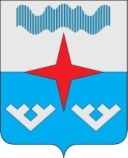 Администрация  Сельского поселения «Приморско–Куйский  сельсовет» Заполярного района  Ненецкого автономного округаРАСПОРЯЖЕНИЕот «02» февраля  2024 № 21 оснп. КрасноеОб  утверждении плана мероприятий   комиссии по профилактике правонарушений на территории Сельского поселения  «Приморско-Куйский сельсовет» Заполярного района Ненецкого автономного округа на 2024 год.В соответствии с Положением о комиссии по профилактике правонарушений на территории муниципального образования  «Приморско-Куйский сельсовет»   Ненецкого автономного округа, утвержденной Постановлением Администрации МО «Приморско-Куйский  сельсовет» НАО от 13.04.2017 № 65:	1. Составить план мероприятий  комиссии по профилактике правонарушений на территории Сельского поселения  «Приморско-Куйский  сельсовет»  Заполярного района  Ненецкого автономного округа на 2024 год.	2. Утвердить прилагаемый план  комиссии  по профилактике правонарушений на территории Сельского поселения  «Приморско-Куйский сельсовет»  Заполярного района  Ненецкого автономного округа.Глава  Сельского поселения «Приморско-Куйский  сельсовет» ЗР НАО                                   Л.М. Чупров			 Утвержден Распоряжением АдминистрацииМО «Приморско-Куйский  сельсовет» НАОот 02.02.2024  № 21План мероприятий комиссии по профилактике правонарушений на территории Сельского поселения  «Приморско-Куйский  сельсовет»   Заполярного района Ненецкого автономного округа на 2024 год.N п/пСодержание мероприятияСроки исполненияОтветственные исполнители1.Развитие взаимодействия и сотрудничества муниципальных, государственных и общественных организаций, действующих на территории Сельского поселения «Приморско -Куйский сельсовет» ЗР НАО в сфере профилактики правонарушенийпостоянноАдминистрация Сельского поселения «Приморско –Куйский  сельсовет» ЗР НАО,Комиссия по  профилактике2.Проведение  профилактических рейдов по месту жительства семей, находящихся в социально опасном положениине реже 1 раза в кварталАдминистрация Сельского поселения «Приморско –Куйский  сельсовет» ЗР НАО, ГБОУ НАО «СШ п. Красное»;ГБОУ НАО «Детский сад п. Красное».3.Ведение работы по формированию банка данных о гражданах, находящихся в социально опасном положениипостоянноАдминистрация Сельского поселения «Приморско –Куйский  сельсовет» ЗР НАО,Комиссия по  профилактике4.Проведение для несовершеннолетних граждан и семей, находящихся в социально опасном положении профилактических бесед, встреч со специалистами по проблемам алкоголизма, наркомании и курении табака.в течение годаГБОУ НАО «СШ п. Красное»,ГБОУ НАО «Детский сад п. Красное».5.Организация и проведение массовых физкультурно-оздоровительных мероприятий в целях популяризации среди школьников, молодежи и населения муниципального образования здорового образа жизнив течение  года по плану учрежденийАдминистрация Сельского поселения «Приморско -Куйский сельсовет» ЗР НАО,ГБОУ НАО «СШ п. Красное»,Филиал ГБУ НАО « спортивная школа « Труд» п. Красное ( спорткомплекс « Звездный»)6.Проведение воспитательных мероприятий с учащимися и их родителями по профилактике асоциального поведения несовершеннолетних детей (часы общения, тренинги, беседы, лекции)в течение годаГБОУ НАО «СШ п. Красное».7.Организация индивидуальной работы по профилактики наркомании, алкоголизма и курения табака с подростками и семьями, состоящими на учете в КДН ЗР и внутреннем контролев течение годаАдминистрация Сельского поселения «Приморско -Куйский сельсовет» ЗР НАО,Комиссия по  профилактике, совместно с Участковым уполномоченным полиции УМВД России по НАО8.Оказание содействия в организации летней занятости (временное трудоустройство)Июнь- август 2024 г.Администрация Сельского поселения «Приморско -Куйский сельсовет» ЗР НАО.